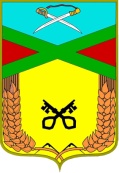  Администрация сельского поселения «Даурское» Муниципального района «Забайкальский район» ПОСТАНОВЛЕНИЕ 28 марта  2016г.                                                                                                  № 30п.ст.  Даурия«Об отмене постановления  № 10 от 21 января 2016 года «О введении режима повышенной готовности на территории сельского поселения «Даурское»  	В связи со стабилизацией обстановки  и устранением причин, послуживших основанием для введения режима повышенной готовности, вызванного неблагоприятными метеорологическими условиями обусловленными низкими среднесуточными  температурами, руководствуясь ст. 26 Устава сельского поселения «Даурское»,ПОСТАНОВЛЯЮ:       1. Отменить на территории сельского поселения «Даурское» режим повышенной готовности.       2. Признать утратившим силу постановление администрации сельского поселения «Даурское» от 21 января 2016 г. № 10 « О введении на территории сельского поселения «Даурское» режима повышенной готовности». 3. Настоящее постановление разместить на официальном сайте сельского поселения «Даурское».4. Контроль за выполнением постановления оставляю за собой.  Глава сельского поселения «Даурское»                           С.А.Гамов                     